Bogotá D.C, 15 de septiembre de 2021Honorable RepresentanteJENNIFER KRISTIN ARIAS FALLAPresidenteCámara de RepresentantesCiudadASUNTO: Radicación del Proyecto de Ley “Por la cual se crea la Universidad del Norte de Antioquia y se dictan otras disposiciones”Respetada Presidente,De conformidad con lo establecido en la Ley 5ª de 1992, nos permitimos presentar a consideración de la Honorable Cámara de Representantes, el Proyecto de Ley “Por la cual se crea la Universidad del Norte de Antioquia y se dictan otras disposiciones”Atentamente,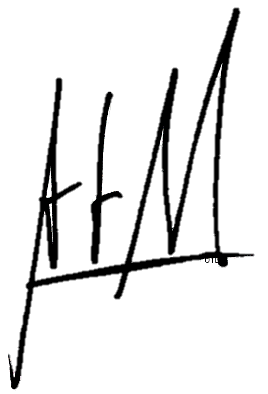 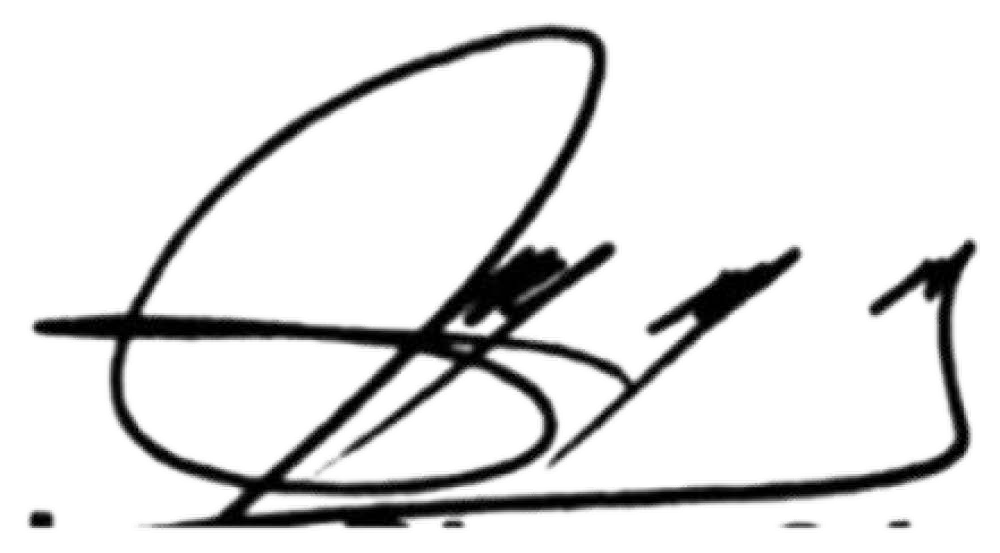 JOHN JAIRO BERMÚDEZ GARCÉSRepresentante a la Cámara por AntioquiaPartido Centro DemocráticoJUAN DIEGO GÓMEZ JIMÉNEZSenador de la RepúblicaPartido Conservador Colombiano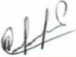 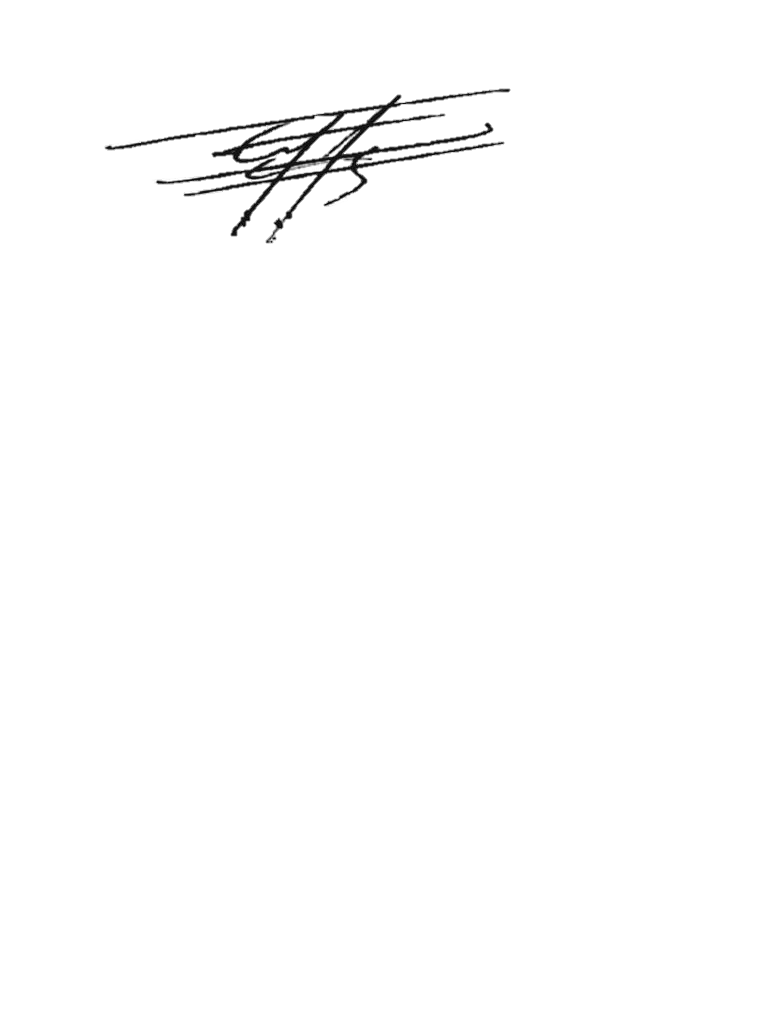 GERMÁN ALCIDES BLANCO ÁLVAREZRepresentante a la Cámara por AntioquiaPartido Conservador ColombianoÓSCAR DARÍO PÉREZ PINEDARepresentante a la Cámara por AntioquiaPartido Centro DemocráticoPROYECTO DE LEY _____ DE 2021“Por la cual se crea la Universidad del Norte de Antioquia y se dictan otras disposiciones”El Congreso de ColombiaDECRETA:ARTÍCULO 1. CREACIÓN.  Créese una universidad estatal u oficial con sede en el municipio de Bello, departamento de Antioquia, la cual llevará por nombre "Universidad del Norte de Antioquia”, con fundamento legal en la Ley 30 de 1992, la cual se regirá por las disposiciones de la presente ley y demás normas concordantes.ARTÍCULO  2. NATURALEZA JURÍDICA. La Universidad del Norte de Antioquia será un ente universitario de Educación Superior del orden nacional con autonomía propia y régimen especial, vinculado al Ministerio de Educación Nacional o el que haga sus veces.El domicilio legal y la sede principal de la Universidad será el municipio de Bello - Antioquia.ARTÍCULO 3. DE LA FUNCIÓN. La Universidad del Norte de Antioquia diseñará e impartirá programas de Educación Superior, de pregrado y posgrado, que preparen para el desempeño de ocupaciones y el ejercicio de una profesión, disciplina o especialidad determinada en cualquiera de las ramas de saber o del conocimiento, conforme a lo establecido por la Ley 1188 de 2008 o la que haga sus veces. ARTICULO 4. ENTRADA EN FUNCIONAMIENTO. La Universidad del Norte de Antioquia, dará inicio a sus labores académicas para el periodo 2022- 2023, previa autorización del Ministerio de Educación Nacional y la recomendación, asesoría y homologación del Consejo Nacional de Educación Superior (CESU).ARTÍCULO 5. PRINCIPIOS REGENTES. La Universidad del Norte de Antioquia, tendrá por principios regentes:Educar con perspectiva interdisciplinar, promoviendo el conocimiento científico, ético y humanístico a su comunidad estudiantil para que genere respuestas, decisiones adecuadas y actúe responsablemente frente a las necesidades, del municipio, el país y el mundo;Fomentar y desarrollar la investigación, el acceso a las ciencias y las artes para alcanzar niveles de alta calidad y excelencia.Promover la multiculturalidad y el conocimiento sobre los saberes ancestralesConocer, estudiar, proteger, impulsar, conservar, divulgar y enriquecer el patrimonio cultural material e inmaterial de la Nación;Formar ciudadanos conocedores y respetuosos de la Constitución, la ley, los Derechos Humanos y los deberes civiles;Fomentar el crecimiento de la comunidad académica, así como su articulación dentro y fuera del país;Brindar asesoría a la función del Estado en materia científica, tecnológica, cultural y artística, desde su autonomía académica e investigativa; impulsando el desarrollo de la comunidad académica regional y nacional.Contribuir como un centro de enseñanza libre y abierto a la investigación al avance de las ciencias desde las distintas corrientes de pensamiento.ARTICULO 6. DEL PATRIMONIO Y FUENTES DE FINANCIACIÓN. Estarán constituidas por: Las partidas y apropiaciones que le sean asignadas dentro del presupuesto Nacional, Departamental, o Municipal; Los provenientes por concepto de convenios, donativos, o legados hechos por el Gobierno Nacional, Departamental, o Municipal; personas, fundaciones extranjeras u otras Entidades del orden Nacional, Departamental o Municipal; Los derechos que como persona jurídica adquiera a cualquier título; Las rentas que perciba por concepto de matrículas, inscripciones, constancias y demás derechos pecuniarios; Los recursos de créditos obtenidos conforme a las normas vigentes.ARTICULO 7. INSTALACIONES FÍSICAS Y RECURSOS HUMANOS. El Gobierno Nacional en acuerdo con las autoridades departamentales y municipales dispondrá de los recursos humanos, financieros y técnicos, los bienes inmuebles para la construcción de la planta física e instalaciones de bienestar universitario, así como la dotación de los bienes muebles requeridos para la entrada en operación de la Universidad del Norte de Antioquia. ARTÍCULO 8. PERSONAL ACADEMICO Y ADMINISTRATIVO. Para el desarrollo de sus programas investigativos, docentes y de extensión, el personal académico de la Universidad del Norte de Antioquia estará conformado por:Profesores universitarios en las diferentes categorías: titulares, asociados y suplentes, en dedicaciones de cátedra, medio tiempo, tiempo completo y dedicación exclusiva;Expertos;Profesores visitantes, especiales, ocasionales;Profesores ad honoremEl personal administrativo vinculado a la Universidad del Norte de Antioquia será: de libre nombramiento y remoción, de carrera administrativa o trabajadores oficiales.ARTÍCULO 9. INDEPENDENCIA ACADÉMICA Y ADMINISTRATIVA. La Universidad del Norte de Antioquia gozará de autonomía plena para definir y reglamentar sus programas de estudio, de investigación y de extensión, fijando las condiciones de ingreso, los derechos pecuniarios exigibles y los requisitos para la expedición de los títulos correspondientes.Así mismo, tendrá capacidad para organizarse, gobernarse y designar sus propias autoridades, así como para dictar sus normas y reglamentos. ARTICULO 10. ESTRUCTURA PROVISIONAL. En consonancia con lo dispuesto en el anterior artículo se crean los siguientes órganos provisionales, lo cuales estarán en funcionamiento hasta que sea establecida la estructura definitiva y el Estatuto General, de conformidad con la Ley 30 de 1992:Junta Provisional de Administración. Que hará las veces del Consejo Superior Universitario, mientras dure la provisionalidad; contará con las facultades de gobierno para la organización económica y presupuestal, así como la puesta marcha de la nueva Universidad y el cumplimiento de las actividades académicas y administrativas.Estará constituida por un Presidente con perfil de catedrático universitario, y un máximo de diez (10) miembros distribuidos así:  dos (2) por el Ministerio de Educación Nacional de Colombia, uno de los cuales actuará como Secretario; un (1) miembro designado por el Presidente de la República, que haya tenido vínculos con el sector universitario; tres (3) elegidos por el Alcalde de Bello – Antioquia; uno (1) por el Concejo de Bello - Antioquia; uno (1) por la Secretaría de Educación del Departamento de Antioquia, uno (1) por la Secretaría de Educación del municipio de Bello – Antioquia, y uno (1) por la Junta Administradora Local que le corresponda por la ubicación de la Universidad del Norte de Antioquia.El Presidente de la Junta Provisional de Administración, será el representante legal y la primera autoridad ejecutiva y académica de la Universidad del Norte de Antioquia, cumplirá las funciones y los requisitos que la Ley 30 de 1992 y la Ley 115 de 1994 atribuyen al Rector.Comité Asesor. Al iniciar sus actividades, la Universidad del Norte de Antioquia conformará un comité asesor, que ejercerá provisionalmente las funciones del Consejo Académico descritas en el artículo 69 de la Ley 30 de 1992 así como la comunicación y cooperación entre las diferentes estructuras universitarias y asesoramiento de la Junta Provisional de Administración. Estará presidido por el Presidente de la Junta Provisional de Administración y formarán parte del mismo el Director General del Icfes o su delegado y los representantes de Centros e instituciones de Educación Superior, en el número que establezca la referida Junta Provisional de Administración.ARTICULO 11. DE LOS ESTATUTOS. La Universidad del Norte de Antioquia, en un plazo máximo de tres (3) años desde el inicio de actividades académicas, adelantará la elección del Consejo Superior Universitario, que elegirá al Rector y elaborará el Estatuto General y definitivo de la Universidad, en el plazo máximo de un año (1), a partir de su constitución. PARAGRAFO TRANSITORIO 1º. El Ministerio de Educación ejercerá, respecto a la Universidad del Norte de Antioquia, las competencias que la Ley 30 de 1992 le otorga para su direccionamiento, hasta que sean aprobado su Estatuto General y definitivo, sin perjuicio de las funciones asignadas a los órganos que se establezcan en esta ley para el funcionamiento de la nueva universidad.PARAGRAFO TRANSITORIO 2º. En el plazo de un (1) año, a partir de la promulgación de la presente ley, el Gobierno Nacional a propuesta del Ministerio de Educación Nacional y escuchada la Junta Provisional de Administración, establecerá las disposiciones específicas adicionales para regular la actividad de la Universidad del Norte de Antioquia hasta la aprobación de sus Estatutos.ARTÍCULO 12. INSPECCIÓN Y VIGILANCIA. Las funciones de inspección y vigilancia de la Universidad del Norte de Antioquia, la ejercerá el Ministerio de Educación Nacional o el que haga sus veces, en consonancia con lo dispuesto por la Ley 30 de 1992 y el artículo 211 de la Constitución Política de Colombia. ARTICULO 13. AUTORIZACIONES PARA EL DESARROLLO DE LA LEY. Autorizar a los Ministerios de Educación Nacional y de Hacienda Pública para emitir, de acuerdo con sus competencias, las disposiciones para la aplicación y desarrollo de lo dispuesto en la presente ley, para transferir a la Universidad del Norte de Antioquia, a medida que ésta asuma la responsabilidad de las actividades de su competencia, los créditos de operaciones corrientes y de capital, asignados a sus actividades en la Ley Orgánica del Presupuesto Nacional y la correspondiente ley anual, teniendo en cuenta su naturaleza.ARTICULO 14. VIGENCIA. La presente ley rige a partir de su promulgación.EXPOSICIÓN DE MOTIVOSEn uso de la facultad conferida por los artículos 154 de la Constitución Política, 140 de la Ley 5ª de 1992 y 13 de la Ley 974 de 2005, tengo el gran honor de presentar a consideración de los Honorables Miembros del Congreso de la República el presente Proyecto de Ley “Por medio de la cual se crea la Universidad del Norte de Antioquia y se dictan otras disposiciones”OBJETO DEL PROYECTOLa presente iniciativa legislativa tiene como propósito crear la “Universidad del Norte de Antioquia”, buscando fortalecer el sistema de Educación Superior, ampliando la oferta educativa pública y facilitando el acceso a la misma, para así hacer más equitativa la prestación del servicio, su calidad y cobertura, de manera tal que contribuya al desarrollo de municipio de Bello, de las subregiones del departamento y al país, a través de la formación de su recurso humano capacitado.JUSTIFICACIÓNLos grupos SISBÉN constituyen un indicador aproximado de la proporción de personas en situación de vulnerabilidad de acuerdo con sus características socioeconómicas. En el departamento de Antioquia cada municipio tiene particularidades que los definen: el municipio de Bello, al igual que los municipios de Medellín, Envigado, Sabaneta e Itagüí, se encuentra entre los de la subregión del Valle de Aburrá certificados en educación con niveles de urbanización y calidad de vida mayores a los demás tipos de municipios, y que gozan de más autonomía en la operación del sistema educativo. De acuerdo con los datos abiertos del Ministerio de Educación Nacional, en el municipio de Bello, en materia de educación básica, media y secundaria, el municipio cuenta con 111 instituciones en funcionamiento, de las cuales el 37% son públicas y el 63% privadas, que atienden a una población estudiantil de 88.495 mil estudiantes, con tasas de cobertura y matriculación netas del 80%. En cuanto a la Educación Superior, se encuentran cuatro sedes de universidades privadas como son la Universidad de San Buenaventura, Uniminuto, Politécnico Colombiano Jaime Isaza Cadavid y el Politécnico Marco Fidel Suárez, atendiendo una población aproximada de 7.000 estudiantes, un 8% de correspondiente a técnicos profesionales, 53% tecnologías, 38% universitaria y un 1% a nivel de especialización y maestría, sin presencia en este nivel de ninguna institución pública haciendo que la oferta de educación superior que se presenta en el municipio y zonas aledañas sea deficiente.Los reducidos programas académicos ofrecidos que generen opciones de educación después de la aprobación del ciclo secundario, lo cual, debido a la cercanía de ciudad de Medellín, ha generalizado la migración hacia esa ciudad o a ciudades de la costa atlántica principalmente, que generan además mayores y mejores expectativas de empleo e ingresos, por los altos niveles de industrialización sobre todo en Medellín. Estos movimientos poblacionales del municipio y su zona de influencia se encuentran vinculados a factores relacionados con los procesos de urbanización relacionados con el crecimiento de la industria y la concentración de servicios fomentando también el abandono de los campos donde la accesibilidad a oportunidades laborales, educativas y de salud es baja.La dinámica descrita afecta no solo al municipio de Bello a pesar de ser un municipio tipo 1, sino a los demás municipios de la subregión del Valle de Aburrá, sin considerar la ciudad capital del departamento, sino a los municipios de las ocho subregiones del departamento (Ver Tabla 1). Tabla 1. NÚMERO DE MUNICIPIOS ANTIOQUEÑOS POR TIPO Y SUBREGIÓNAnálisis sobre datos Estudio “Estado de la educación en Antioquia”. PROANTIOQUIA, 2018Teniendo en cuenta algunas de las precisiones del estudio del 2018 de la Fundación para el desarrollo Proantioquia sobre la educación, si bien es cierto que los municipios, tipo 1 tienen un nivel medio de urbanización, con una menor proporción de habitantes rurales, mientras que el tipo 2 presentan una ruralidad intermedia y que hacen parte o pertenecen a focos de desarrollo en cada una de sus subregiones. Siendo los municipios tipo 3 y 4, los de mayor ruralidad y menores condiciones de vida. Los tipo 4 representan casi el 50% de los municipios de Antioquia con un mayor nivel de ruralidad; mientras que los municipios tipo 3, con una ruralidad menor, aunque alta, han sido los más afectados por el conflicto armado.Indica el estudio de Proantioquia, que son los municipios tipo 3 y 4 los más frágiles en materia de equidad y calidad educativa con mayores condiciones de vulnerabilidad, que ameritan mayor atención a sus necesidades particulares. La revisión de las condiciones del sistema educativo en estos dos tipos de municipios, en cuanto a niveles de cobertura, eficiencia y logro escolar. Como se ve cada uno de los municipios cuenta con las diferencias y características económicas, geográficas y sociales propias, que determinan particularidades específicas de su sistema educativo, según el criterio subregional, en el caso de Bello, su cercanía a Medellín la hace proclive a la dependencia en materia de educación superior, pese a ser un municipio con un nivel tipo equiparable de urbanismo, compartiendo igual subordinación que los municipios 2, 3 y 4, con mayor ruralidad y menor urbanización que representan el 90% de los municipios de departamento de Antioquia. Todo lo cual justifica el esfuerzo público para establecer una universidad en la ciudad de Bello, buscando beneficiar no solo a los oriundos de Bello, sino de los municipios aledaños que busquen formarse técnica, tecnológica y científicamente, para poner su conocimiento al servicio de sus subregiones, el departamento y el país.FUNDAMENTOS JURÍDICOSLa Ley 30 de 1992 en su artículo 58, faculta al Congreso de la República para crear instituciones de Educación Superior, así:ARTÍCULO 58. La creación de universidades estatales u oficiales y demás instituciones de Educación Superior corresponde al Congreso Nacional, a las Asambleas Departamentales, a los Concejos Distritales o a los Concejos Municipales, o a las entidades territoriales que se creen, con el cumplimiento de las disposiciones de la presente Ley.Al proyecto de creación debe acompañarse por parte del Gobierno un estudio de factibilidad socioeconómico aprobado por el Ministro de Educación Nacional previo concepto favorable del Consejo Nacional de Educación Superior (CESU). [Lo subrayado es nuestro]Ahora bien, el estudio de factibilidad socio económica, que se adjunta, ha sido evaluado por parte de la Sala Institucional de la Comisión Intersectorial para el Aseguramiento de la Calidad de la Educación Superior -CONACES- y aprobado por parte del Ministerio de Educación Nacional, cumpliendo los requerimientos y las condiciones indicadas en los artículos 59 y 60 de la Ley 30 de 1992:ARTÍCULO 59. A partir de la vigencia de la presente Ley, la creación de universidades estatales u oficiales o de seccionales y demás instituciones de Educación Superior estatales u oficiales debe hacerse previo convenio entre la Nación y la entidad territorial respectiva, en donde se establezca el monto de los aportes permanentes de una y otra. Este convenio formará parte del estudio de factibilidad requerido.ARTÍCULO 60. El estudio de factibilidad a que se refiere el artículo 58 de la presente Ley, deberá demostrar entre otras cosas, que la nueva institución dispondrá de personal docente idóneo con la dedicación específica necesaria; organización académica y administrativa adecuadas; recursos físicos y financieros suficientes, de tal manera que tanto el nacimiento de la institución como el de los programas que proyecta ofrecer garanticen la calidad académica. Este estudio deberá demostrar igualmente, que la creación de la institución está acorde con las necesidades regionales y nacionales.Tras la eventual aprobación del proyecto y su promulgación como Ley de la República, quedarán aún trámites administrativos para la iniciación de actividades como son: el registro ante el Sistema Nacional de Información de la Educación Superior -SNIES- y la formulación de programas, sujetos a la aprobación de registros calificados en el Sistema de Aseguramiento de la Calidad de la Educación Superior -SACES- de los que trata la Ley 1188 de 2008.ANTECEDENTESEsta clase de proyectos, son en términos generales una anomalía en la iniciativa parlamentaria, si bien es usual encontrar modificaciones a la personería jurídica con el fin de fundar nuevas universidades, estos proyectos difieren de los proyectos de creación de nuevas instituciones o seccionales; estos proyectos cuentan con el principal y más antiguo antecedente en la Ley 66 de 1867, por la que fue creada la “Universidad Nacional de los Estados Unidos de Colombia”, sin embargo en años recientes solo se han presentado tres iniciativas legislativas para la creación de instituciones de educación superior así:PROYECTO DE LEY 128/1999 CÁMARA “Por la cual se ordena la creación de la Seccional Puerto Carreño, de la Universidad Nacional de Colombia.”PROYECTO DE LEY 192/2001 CÁMARA “Creación de la Universidad de Kennedy.”PROYECTO DE LEY 214/2003 CÁMARA “Por la cual se ordena la creación de la Seccional Guainía - Vichada, de la Universidad Nacional de Colombia.”Lo anterior permite confirmar que hasta la fecha y desde la entrada en vigencia de la Constitución Política de 1991, así como de la Ley 30 de 1992, no se ha creado ninguna universidad o institución de Educación Superior de carácter estatal u oficial por medio del Congreso de la República. CONSIDERACIONES ADICIONALESEs una necesidad imperativa que los jóvenes se beneficien de los nuevos recursos que se inyectan al presupuesto de educación pública superior, a nivel técnico, tecnológico y universitario. Con la Ley de Inversión Social el Congreso de la República y el Gobierno Nacional han adelantado todas las acciones que permiten que hoy la matrícula cero sea una política de Estado y una realidad para los estudiantes de estratos 1, 2 y 3.Las necesidades educativas del país se deben resolver ampliando la oferta y los cupos disponibles, atendiendo a los más vulnerables y generando oportunidades que fortalezcan la reactivación económica. Es por ello que la financiación de esta nueva política pública incluye los recursos dispuestos a través de programas como Generación E, en consonancia con el componente de Equidad del Plan Nacional de Desarrollo, así como los recursos asignados desde el Fondo Solidario para la Educación, creado mediante el Decreto Legislativo 662 de 2020 y los aportes de gobernaciones y alcaldías.La aprobación de la gratuidad en educación, establecida en el artículo 27 de la Ley de Inversión Social, es fundamental para avanzar en la igualdad de oportunidades en Colombia, ya que fortalece el acceso y la permanencia en la Educación Superior de los jóvenes de las familias más vulnerables del país, al garantizar los recursos necesarios que permitan cubrir el pago del valor de las matrículas de los estudiantes de pregrado en las Instituciones Públicas de Educación Superior. La Ley de Inversión Social apuesta por la permanencia y estabilidad de los estudiantes, permite proyectar por tanto la creación de nuevas instituciones públicas que se beneficien, con el apoyo del ICETEX, de la reducción de los intereses en créditos, los programas de estímulos y alivios financieros para sus usuarios. La creación de esta universidad permitirá seguir avanzando y trabajando con los jóvenes, las familias y los territorios para fortalecer la Educación Superior de nuestro departamento de Antioquia.De los Honorables Congresistas,JOHN JAIRO BERMÚDEZ GARCÉSRepresentante a la Cámara por AntioquiaPartido Centro DemocráticoJUAN DIEGO GÓMEZ JIMÉNEZSenador de la RepúblicaPartido Conservador ColombianoGERMÁN ALCIDES BLANCO ÁLVAREZRepresentante a la Cámara por AntioquiaPartido Conservador ColombianoÓSCAR DARÍO PÉREZ PINEDARepresentante a la Cámara por AntioquiaPartido Centro Democrático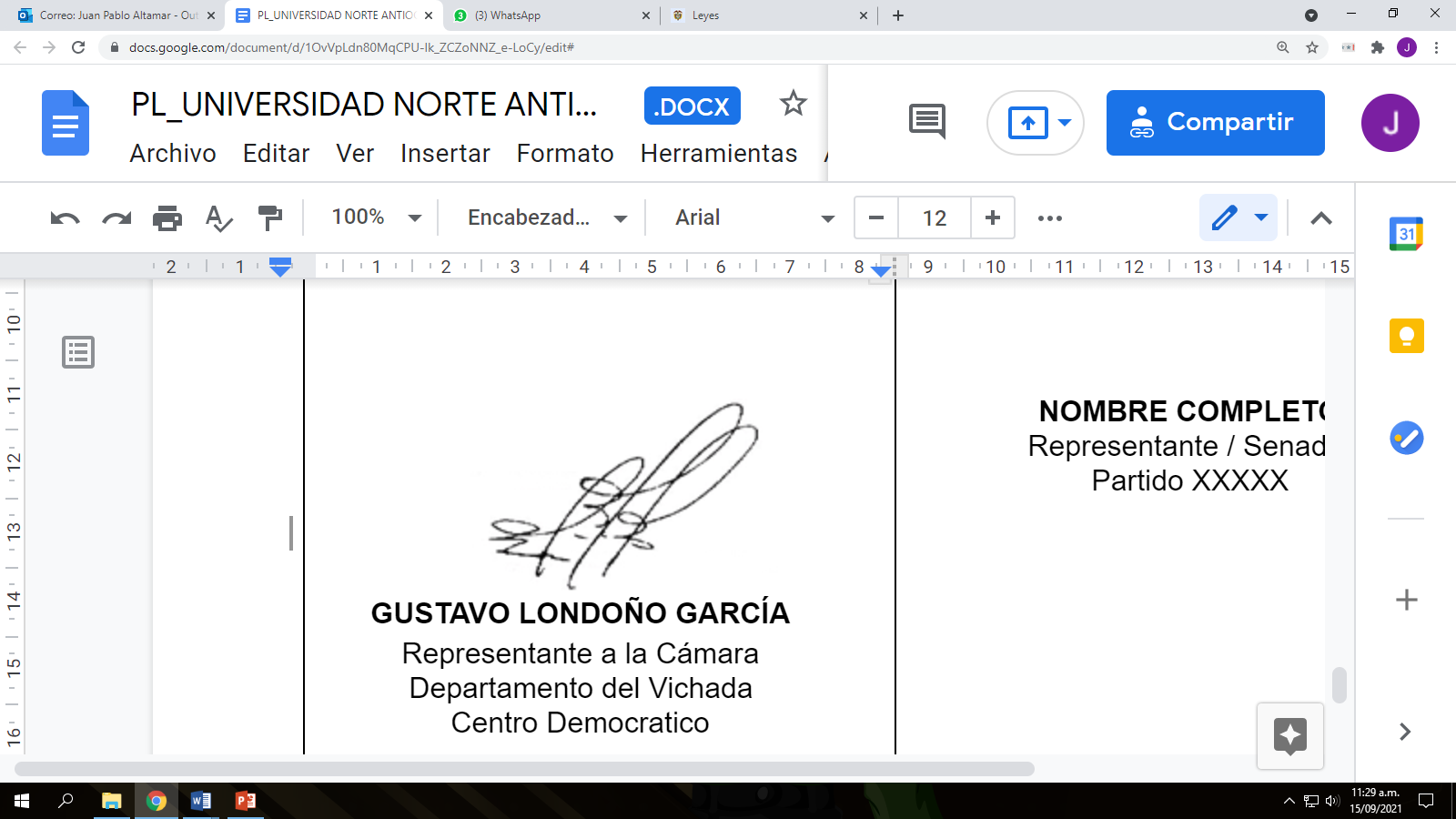 GUSTAVO LONDOÑO GARCÍARepresentante a la Cámara por VichadaPartido Centro Democrático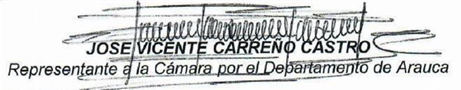 ________________________________________________________________________________________________________________________________________________________________________________________________________________________________________________________________________________________________________________________________Tipo 1Tipo 2Tipo 3Tipo 4Tipo 5Total%Bajo Cauca1565%Magdalena Medio3365%Nordeste118108%Norte7191714%Occidente2171915%Oriente58102318%Suroeste13102318%Urabá353119%Valle de Aburrá325108%Total84012605125100%%6%32%10%48%4%100%GUSTAVO LONDOÑO GARCÍARepresentante a la Cámara por VichadaPartido Centro Democrático________________________________________________________________________________________________________________________________________________________________________________________________________________________________________________________________________________________________________________________________